CEVAPLAR: 1-E    2-E    3-D    4-D    5-E    6-D    7-E    8-A    9-D    10-E    
Soru 1Genel formülleri CnH2n olan düz zincirli bileşiklerle ilgili;I. Alken sınıfında yer alır.II. Yapılarında üçlü bağ bulunabilir.III. Yanma ürünleri CO2 ve H2O dur.yukarıdaki yargılardan hangileri doğrudur?A) Yalnız I.
B) Yalnız II.
C) Yalnız III.
D) I ve II.
E) I ve III.

Soru 2İzobütil aldehit bileşiğinin açık formülü aşağıdakilerden hangisidir?A)
B)
C)
D)
E)

Soru 3C2H4 bileşiği ile ilgili aşağıdakilerden hangisi yanlıştır?A) Doymamış hidrokarbondur.
B) Etendir.
C) Alifatik bir bileşiktir.
D) 6 tane tekli bağ içerir.
E) Suda çözünmez.

Soru 4Aşağıdaki organik bileşiklerden hangisi fehling ayıracı ile tepkimeye girer?A)
B)
C)
D)
E)

Soru 5Yapısında C,H,O elementleri bulunduran organik bileşikle ilgili aşağıdaki bilgiler verilmektedir.I. 0,01 molünün tam yanması sırasında 0,04 mol oksijen gazı kullanılıyor.II. Tollens ayıracından Ag+ iyonlarını indirgiyor.III. Kaynama noktasının bütanaldan küçük olduğu biliniyor.Bu bilgilere göre organik bileşiğin yapı formülü aşağıdakilerden hangisidir?A) 
B) 
C) 
D) 
E) 

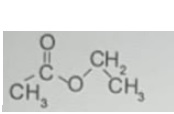 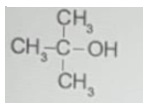 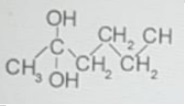 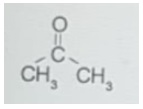 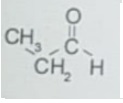 Soru 6Karboksillik asitlerle ilgili ifadelerden hangisi yanlıştır?A) Yapılarında -COOH bulundurur.
B) Asitliği fonksiyonel grubundaki rezonanstan kaynaklanır.
C) Suda iyonlaşarak çözünür.
D)  Kuvvetli asitlerdir.
E) Çözünmeleri denge tepkimeleri ile gösterilir.

Soru 7Bazı yağ asitlerinin ve polikarboksilli asitlerin IUPAC adı ve doğal kaynağı verilmiştir.Hangi eşleştirme doğru değildir?        IUPAC Adı                Doğal KaynağıA) Bütanoikasit                    Tereyağı
B) Pentanoikasit              Kediotu kökü
C)  Etandioikasit                Kuzu kulağı
D) 2-hidroksibütanoikasit       Elma
E)  Heksandioikasit               Limon 

Soru 8Aşağıdakilerden hangisi doymuş yağ asididir?A)
B)
C)
D)
E)

Soru 9Karboksillik asit bileşikleri için verilen yargılardan hangisi yanlıştır?A) Zeytinyağı ve sud kostikten yapılan sabunlar serttir.
B) Sert sabunlar soğuk ve kireçli sularda az köpürür.
C) Arap sabunu ayçiçeği yağının KOH ile sabunlaştırılması ile elde edilir.
D) Yağdaki doymamışlık arttıkça yağın erime noktası artar.
E) Yağ asidinin yapısındaki doymamışlık  oluşan yağın katı ya da sıvı olmasını belirler.

Soru 10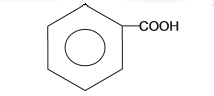 Yukarıda verilen bileşik için aşağıdakilerden hangisi yanlıştır?A) Adı benzoik asittir
B) Aromatik karboksilli asit üyesidir.
C)  Doğal olarak kuru erik ve elmada bulunur
D) C6H5COOH kapalı formülüne sahiptir.
E)  Sudaki çözünürlükleri fazladır

